14VYHLÁŠKAze dne 6. ledna 2023,kterou se mění vyhláška č. 77/2018 Sb., o stanovení náležitostí a vzorů některých dokladů o vzdělání pro akreditované kvalifikační kurzy, certifikované kurzy a specializační vzděláváníMinisterstvo zdravotnictví stanoví podle § 90 odst. 2 písm. c) zákona č. 96/2004 Sb., o podmínkách získávání a uznávání způsobilosti k výkonu nelékařských zdravotnických povolání a k výkonu činností souvisejících s poskytováním zdravotní péče a o změně některých souvisejících zákonů (zákon o nelékařských zdravotnických povoláních), ve znění zákona č. 201/2017 Sb. a zákona č. 284/2018 Sb.:Čl. IVyhláška č. 77/2018 Sb., o stanovení náležitostí a vzorů některých dokladů o vzdělání pro akreditované kvalifikační kurzy, certifikované kurzy a specializační vzdělávání, se mění takto:	1.	V § 1 se za písmeno c) vkládá nové písmeno d), které zní:	„d)	osvědčení o získané odborné způsobilosti k výkonu povolání jiného odborného pracovníka,“	2.	V § 2 se doplňuje odstavec 5, který zní:„(5) Zvláštní náležitosti osvědčení o získané odborné způsobilosti k výkonu povolání jiného odborného pracovníka jsou	a)	uvedení období absolvování akreditovaného kvalifikačního kurzu,	b)	označení akreditovaného kvalifikačního kurzu,	c)	číslo jednací rozhodnutí o akreditaci,	d)	uvedení dne vykonání závěrečné zkoušky,	e)	označení povolání jiného odborného pracovníka,	f)	otisk razítka1) akreditovaného zařízení a	g)	podpis odborného garanta kurzu a předsedy zkušební komise.“	3.	V § 4 se doplňuje odstavec 4, který zní:„(4) Vzor osvědčení o získané odborné způsobilosti k výkonu povolání jiného odborného pracovníka je uveden v příloze č. 4 k této vyhlášce.“	4.	Příloha č. 3 včetně nadpisu zní:                                                                                   „Příloha č. 3 k vyhlášce č. 77/2018 Sb. -Vzor diplomu o specializaci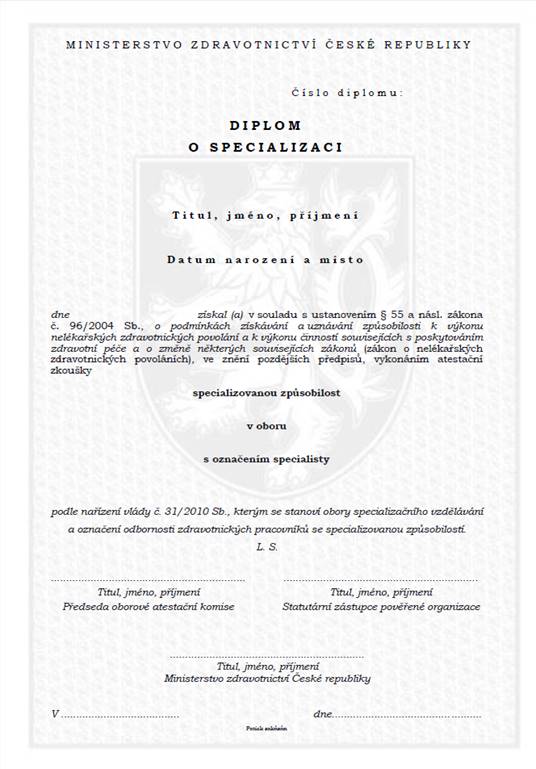 “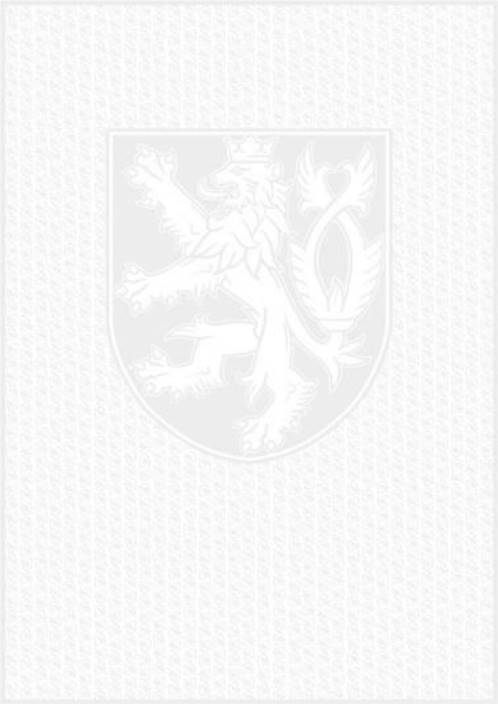 	5.	Doplňuje se příloha č. 4, která včetně nadpisu zní:                                                                                   „Příloha č. 4 k vyhlášce č. 77/2018 Sb. -Vzor osvědčení o získané odborné způsobilosti k výkonu povolání jiného odborného pracovníka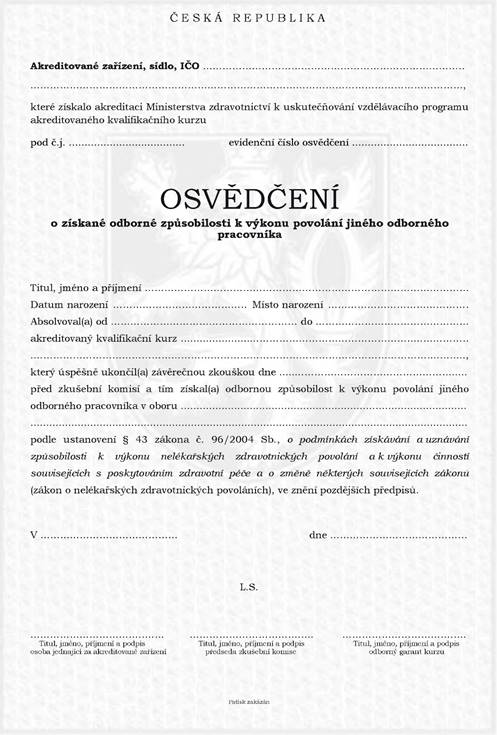 “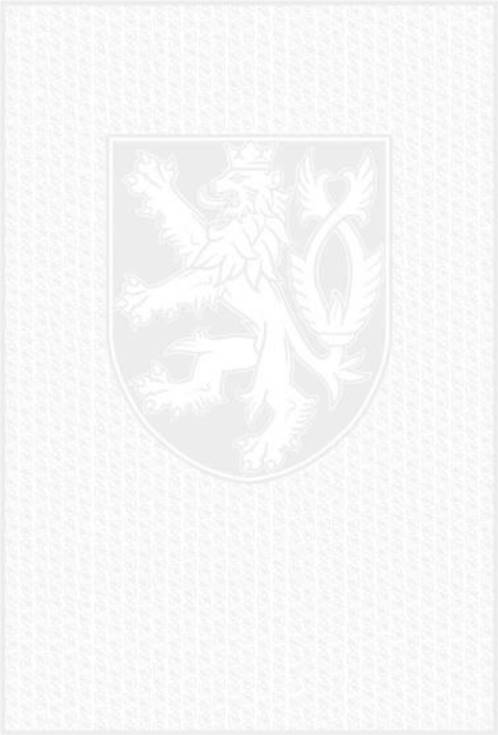 Čl. II -ÚčinnostTato vyhláška nabývá účinnosti dnem 1. července 2023.Ministr:prof. MUDr. Válek, CSc., MBA, EBIR, v. r.